Համաշխարհային բանկն աջակցում է կրթության ոլորտի բարելավմանը ՀայաստանումԿայուն աջակցություն նախակրթարանից մինչև բուհ ՎԱՇԻՆԳՏՈՆ, 13 մարտի, 2014թ. – Համաշխարհային բանկի գործադիր տնօրենների խորհուրդն այսօր հաստատեց 30 միլիոն ԱՄՆ դոլար ֆինանսավորման հատկացումը Հայաստանի կրթական ոլորտի բարելավման ծրագրին: Ծրագիրը կաջակցի նախնական կրթության համար երեխաների պատրաստվածության և միջնակարգ դպրոցների ֆիզիկական պայմանների բարելավմանը: Այն նաև կխթանի Հայաստանի բարձրագույն ուսումնական հաստատությունների ու աշխատաշուկայի միջև կապերի մեծացումը: Ավելի քան մեկ տասնամյակ ՀՀ կառավարությունն իրականացնում է կրթական բարեփոխումներ՝ ուղղված մատուցվող կրթական ծառայությունների որակի կատարելագործմանը: Բարեփոխումներն ի թիվս այլ աշխատանքների ներառել են նոր ազգային կրթակարգի, չափորոշիչների, հանրակրթական համակարգի առարկայական ծրագրերի մշակումը, 11-ամյա ընդհանուր կրթության վերածումը 12-ամյա կրթության, Գնահատման և թեստավորման կենտրոնի (ԳԹԿ) հիմնումը, առաջադիմությունը գնահատելու կարողությունները կատարելագործելու նպատակով, և Հայաստանի բոլոր դպրոցներում ինտերնետ կապի համընդհանուր ապահովումը: Ի դեպ, այդ զարգացման շնորհիվ զգալիորեն բարելավվել է հանրակրթության հասանելիությունն ու որակը:Աղքատ գյուղական բնակավայրերում նախադպրոցականների ընդգրկման ընդլայնմանը ուղղված նոր ծրագրի ներքո կբարելավվի առաջին դասարան ընդունվող երեխաների պատրաստվածությունը դպրոցին, որի արդյունքում տարեկան մոտ 2400 երեխա կդառնա շահառու: Մարզերում կվերակառուցվեն 17 ավագ դպրոց, կիրականացվեն հիմնանորոգման և անվտանգության ստանդարտների բարելավման աշխատանքներ, որի շահառուները կհանդիսանան ավագ դպրոցի 10200 աշակերտներ: Հիմնանորոգված ավագ դպրոցները կապահովեն ուսումնառության ու ուսուցման ավելի լավ պայմաններ, այդ թվում առավել ապահով ենթակառուցվածքներ, ժամանակակից կապի և հեռահաղորդակցության տեխնոլոգիաներ, ուսուցման ու ուսանելու թվային նյութեր: Ծրագրային աշխատանքներն ուղղված կլինեն բնակչության խոցելի խմբերին, այդ թվում՝ էթնիկ խմբերին և հաշմանդամություն ունեցող երեխաներին: «Հավասար հնարավորություններով բարձրորակ կրթական համակարգը հանդիսացել է վերջին տասնամյակում Հայաստանում իրականացվող կրթական բարեփոխումների անկյունաքարը, - ասաց Համաշխարհային բանկի Հայաստանի գրասենյակի ղեկավար Ժան Միշել Հապպին:  «Ծրագիրը կշարունակի բարելավել կրթական ծառայությունների համապատասխանությունը բոլոր մակարդակներում, այդ թվում և բուհական` հասանելի ու որակյալ կրթություն ապահովելու միջոցով, դրանով իսկ նպաստելով երկրի մարդկային կապիտալի ձևավորմանը, որն անհրաժեշտ է տնտեսության մրցունակության մեծացման համար»: Ծրագիրը նախ կաջակցի Կրթական տեխնոլոգիաների ազգային կենտրոնի հզորացմանը՝ դպրոցական ցանցի մշտադիտարկման, տեղեկատվական ու կապի տեխնոլոգիաների համարժեք ծածկույթի և բոլոր կրթական հաստատություններին ու հասարակությանը ժամանակին համապատասխան հրապարակային տեղեկատվության ապահովման հարցերում: Հանրակրթության որակը կբարելավվի նաև առարկայական ծրագրերի բարելավման ու վերանայման արդյունքում: Բարձրագույն կրթության ոլորտին աջակցությունը Նորարարությունների մրցակցային հիմնադրամի նախատեսվող արդիականացման միջոցով, տարեկան կտրվածքով կազդի 3000 ուսանողների վրա, որոնց համար կրթական ծրագրերը կնորացվեն և առավել համահունչ կդառնան գործատուների պահանջներին: «Ծրագրի արդյունքում ավելի քան 12000 հինգ տարեկան երեխաներ, որոնք ապրում են նախակրթարան չունեցող աղքատ գյուղական բնակավայրերում, կունենան դպրոցում սովորելու անհրաժեշտ գիտելիքներ,» - ասաց Համաշխարհային բանկի ծրագրային թիմի ղեկավար Քրիստիան Աեդոն: «Սա դրական ազդեցություն կունենա անապահով ազգաբնակչության վրա, քանի որ հնարավորություն կընձեռի երեխաներին ուսումնառության հետագա փուլերում համեմատաբար ավելի մեծ հաջողությունների հասնելու հարցում: Ծրագրի շրջանակում ակտիվորեն կիրականացվեն ուսումնական միջավայրի բարելավմանն ուղղված միջոցառումներ՝ սկսած երկրի ավագ դպրոցների 15 տոկոսի ամբողջական հիմնանորոգումից մինչև էլեկտրոնային բովանդակության ձևավորում»: Այս տարիների ընթացքում Հայաստանում Բոլոնյան գործընթացի հետ կապված 2005թ.-ից մեկնարկած բարեփոխումներին զուգընթաց նախակրթարաններում մեծացել է ընդունելությունը: Այս գործընթացը հաջողությամբ ավարտին հասցնելու համար ծրագրի ուշադրության կենտրոնում կլինեն համայնքային նախակրթարանները և ընդունելության ցուցանիշների բարելավումը ներառվող մանկապարտեզներում և դպրոցներում, ուսման և ուսուցման պայմանների բարելավումը ավագ դպրոցներում և կրթակարգի վերանայումները: Ծրագիրը կաջակցի ինտեգրված տեղեկատվական համակարգի ձևավորմանը, որը կապահովի քաղաքականության մշակման, հանրակրթության ու բարձրագույն կրթության մշտական կատարելագործման համար անհրաժեշտ տվյալներ ու վերլուծություններ: Առաջարկվող աշխատանքները նաև կմեծացնեն բուհերի ու մասնավոր հատվածի միջև գործակցությունը՝ Հայաստանում բարձրագույն կրթության ոլորտն արդիականացնելու նպատակով: Ծրագրի ընդհանուր ֆինանսավորումը կազմում է 37.5 միլիոն ԱՄՆ դոլար, որից 7.5 միլիոն ԱՄՆ դոլարը տրամադրվում է ՀՀ կառավարության կողմից որպես համաֆինանսավորում: Համաշխարհային բանկը կտրամադրի 15 միլիոն ԱՄՆ դոլար փոխառություն ՄԶԸ ստանդարտ պայմաններով՝ 1.25% տարեկան տոկոսադրույքով, 25 տարի ժամկետով, 5 տարի արտոնյալ ժամանակահատվածով, ինչպես նաև 15 միլիոն ԱՄՆ դոլար վարկ ՎԶՄԲ վերահաշվարկվող տոկոսադրույքով, 10 տարի արտոնյալ ժամանակահատվածով և մարման 25 տարի ժամկետով: Հայաստանն անդամակցում է Համաշխարհային բանկին 1992թ.-ից և ՄԶԸ-ին 1993թ.-ից և այդ ժամանակից ի վեր Հայաստանին տրամադրված միջոցները կազմում են 1.8 մլրդ ԱՄՆ դոլար: Լրացուցիչ տեղեկությունների համար դիմել. Երևանում՝ Վիգեն Սարգսյանին, (374 10) 52 09 92, vsargsyan@worldbank.orgՎաշինգտոնում՝ Էլենա Կարաբանին, (202) 473-9277, ekaraban@worldbank.org Հեռարձակման առաջարկներով դիմել. Նատալյա Սիսլիքին, (202) 458-9369, ncieslik@worldbank.org Հայաստանում Համաշխարհային բանկի գործունեության մասին մանրամասն տեղեկությունների համար այցելեք՝ www.worldbank.org/en/country/armenia
Այցելեք մեզ Facebook-ում՝ http://www.facebook.com/worldbankՀետևեք մեր նորություններին Twitter-ում՝ http://www.twitter.com/worldbankԴիտեք մեզ YouTube-ում՝ http://www.youtube.com/worldbankՄամլո հաղորդագրություն 2014/377/ECA 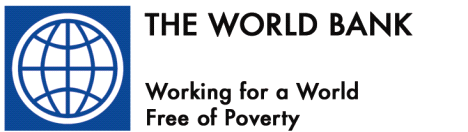 NEWS RELEASE 